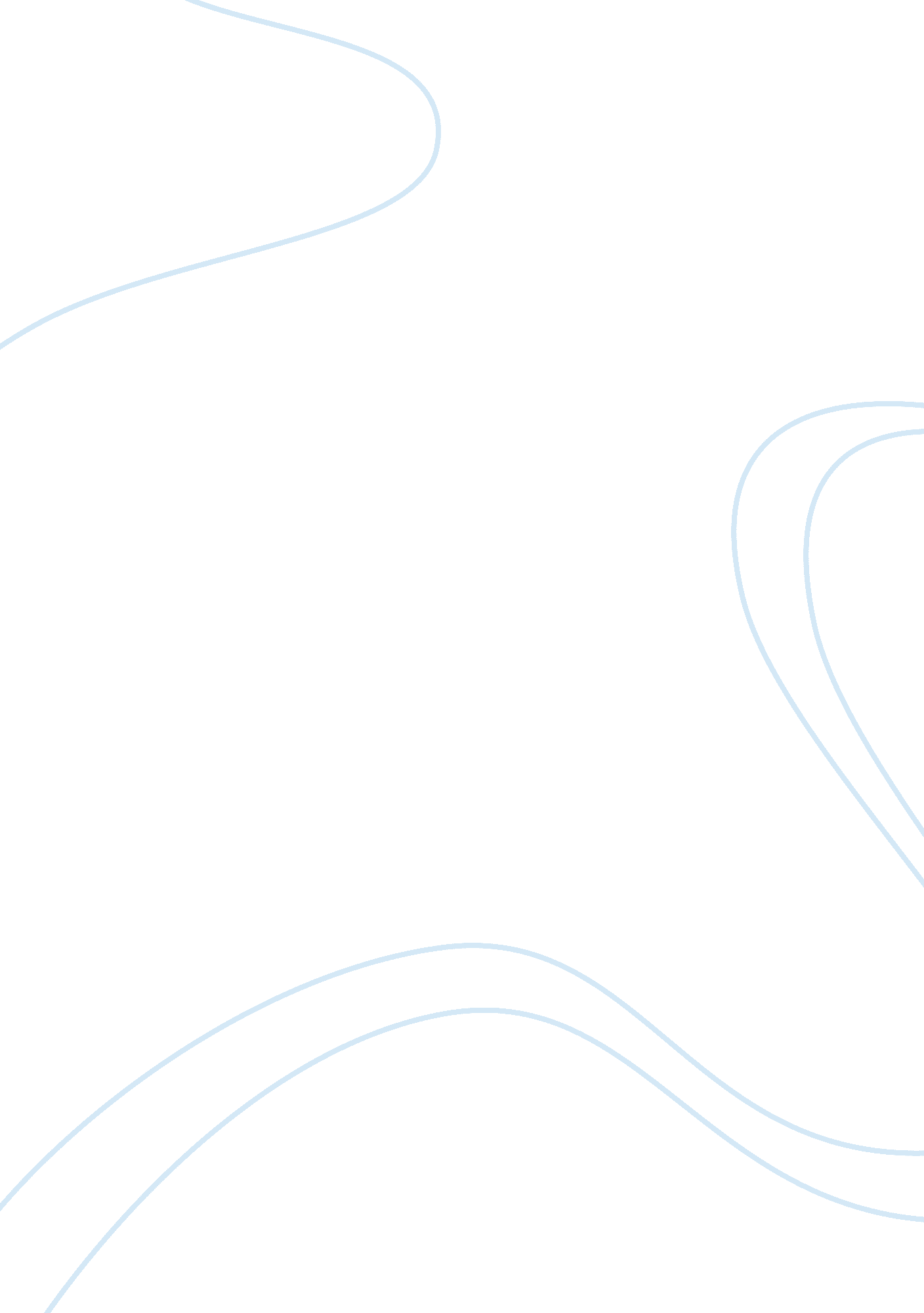 Learning progress of boys and girlsEducation, Learning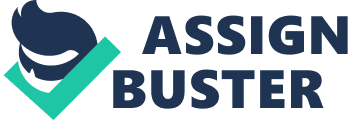 Girls learned faster than boys and lesson can adapted to a learner interest and needs As a matter of fact, “ Girls learned faster than boys.” However, this fact does not mean that girl is smarter than boy or a boy is not as clever as girl. There was a research done by National Association for Single Sex Public Education (NASSPE). A recent study (Paul Costa, Antonio Terracciano, & Robert McCrae, 2001, volume 81, number 2, pp. 322-331) that compares a 7-year old boy and a 7-years old girl on average, such as “ How long can you sit still, be quiet and pay attention?” During the research, they were placing separately in a classroom with a teacher. As result shows that, the 7-years old girl carries out the claim that stated in the research for a longer time than the 7-years old boy. This research proved that, boys and girls do not learn at the same speed. Meanwhile, the speed on learning can be adapted so that it is appropriate for the learner when there is a single sex school. Boys can learn at the right speed for boy when there are in a school which is all-boys. Otherwise, girls can learn faster pace to keep them interested and motivated. Furthermore, boy and girl have different interest and needs. In single sex school, the lesson is allowed to change and adapt to suit the learner interest and needs. As an illustration, there are two subject in Malaysia called “ Health physical Education (Pendidikan Jasmani)” and “ Life Skills Associated (Kemahiran Hidup).” In single sex school, girls and boys can have a suitable course or training in Health physical Education subject. Girls no need to execute morning run as much as boys. Boys no need to play rope skipping, which is favorable by girls. In summary, it is equally important for girls and boys to have a suitable course during their primary or secondary school so that it can help them to prepare for society as well. For a brighter future, single education lights the way! Mixed Gender Education make students exposed to a variety of relationships Mix gender school is better. Why? It provide a fuller experience of a variety of relationship. And we all know that education isn’t just about to teach the academic skills, but they have to be able to communicate with one another, which is an essentials life skills, and in mixed gender school, students will be exposed to , which, of course, people in both gender and this give them a preparation for their life in the future. There is danger that student in single gender school will see the opposite gender in “ unnatural ” ways in their livelihood. Other than that, in mixed gender school, student are taught to embrace differences between both gender. Although we always advocate “ gender equality ”, but we have to admit that there are still some differences between man and woman, thats what makes us “ man” or “ woman”. For example, in a classroom, male tend to dominate the discussion while girls tend to prefer more cooperative base learning. When boys and girls are about to form a group, girls will look on the perspective that boys will never look on it before and in the meantime, boys will do the same. This will come out a thorough conclusion and well rounded result. They are able to learn from each other , to learn the bright side of each other and to fix the shortcomings that we discover ourselves when we were comparing to the opposite gender. Students from single sex school get better results than students from coed school. Besides, studies show that most of the students from single sex school get better results than students from coed school. Previously, there was a study done by the researchers in University of Pennsylvania in United States. During the study was being carried out, they traveled to the Seoul, South Korea as the students is Seoul are randomly assigned to single sex school or coed school. As the assignment is compulsory, the students or the parents have no right to choose either they want to attend to single sex school or coed school. So, this random nature of the assignment creates the opportunity for the researchers to compare single sex schools with coed schools. During the study, all the schools selected to be carried out the research were all publicly funded, none of the schools charge any tuition fees. The students in single sex school and coed school have also no difference in socioeconomic background or prior academic achievement. The results of the study showed that girl graduated from girl’s school were significantly more likely to attend a college or an university compared to the girl graduated from coed schools. Same results also shown for the boys. Boys attending boy’s school were significantly more likely to attend a college or a university compared to the boy graduated from coed schools. The content and the results of this research done by researchers in University of Pennsylvania are taken from Park, Hyunjoon, Jere R. Behrman and Jaesung Choi. 2012. “ Causal Effects of Single-Sex Schools on College Entrance Exams and College Attendance: Random Assignment in Seoul High Schools.” PSC Working Paper Series, PSC 10-01. Differences in learning styles between boys and girls Moreover, there are always significant differences between how girls and boys learn. Some of the gender-specific personality traits will actually affect girls and boys in their learning process. Girls tend to evaluate their performance more critically and also outperform boys in school. As the girls will normally do better in school, one might think that girl would be more self-confident and have higher self-esteem in their academic abilities. However, the fact is girls are more likely to evaluate their performance in a excessively critical way. While for the boys, they tend to have unrealistically high estimates in evaluating their academic abilities. The best way in teaching girls is that we must encourage them all the time and build more confidence among them. In the coed schools, it is hard for a teacher to encourage the students in a class at the same time challenging them to do better. Students can enhance their skills without limit to genders in coed school This is very important for teenagers nowadays, because the generation in 21th century are a lot different with the old generation. Another advantage of going to a co-ed school is the variety of choices each student has. Subject offered at the co-ed school are much broader then the single sex school. Due to the broader subject, the girl have the choice of more male-dominant subject. They can choose the things they like to study and not limit to their gender, so is the boy. The most important thing about study is to study what you like, not like what you study. It is 21th century , and it is, in truth, a new generation . The old rules are no more working in this new world. The new rule for this world is critical thinking and think out the box. Not only female can cook in this new world, the male also can cook. Example, the Top chef is the world is a man, his name is Gordon Ramsay. Besides that, in 21th century, not only the man can work outside to make the world a better place. The female also can be a scientist, an engineer, an inventor or a politician. The most famous female scientist in the world, Marie Curie . She did make the world a better place and improved our life a lot and she is a female. So, the gender is not more a limit to generation nowadays, the co-ed school can make this thing more likely to happen in our society. The single sex school can only make the condition worst by limit the gender characteristics. Mixed gender education promotes better social skills When school prohibits boys and girls from studying together in school or classroom, they will built a mindset that their gender is better than the opposite sex. When students are segregated by sex, they will miss the opportunity to work together and develop their social skills. It has been shown that the segregated students always wonder about the reasons for separation. Students will be meeting many people in their future. Actually, school is a place where they can develop their collaboration and communicating skill with each other. In mixed school, students will be able to communicate with opposite sex. Usually gender-segregated schools produce young man young women who don’t know how to communicate with one another and leave lasting impressions that one gender is better than another. According to American Psychological Association, this type of scenario can cause problem in forming adult relationship as children get older. As an example, girls are mostly emotional and boys seldom know what girls are thinking about. When both genders are not used to communicate with each another, they don’t have the chance to know more about each other. In the workplace, sometimes girls will lose their temper when they doing their work. If boys know them well, they will know how to deal with them. If not, argument may be occurred. In business field as well, male and female counterpart will need to interact and communicate while carrying out a discussion to come to a better conclusion and a more all-rounded decision without discrimination to any party. Besides, many teachers nowadays may not have the training to employ gender-specific teaching techniques. Boys and girls have different needs and different interests in studies. A teacher’s job is to share their knowledge with their students. Besides, boys are naturally more boisterous, unruly behavior, academically able, rational and more socially uncommunicative compared to girls whom are quiet, polite and studious. Normally, girls who having discipline problems may encounter lack of understanding from peers and teachers. In the classroom, these unbiased unfold in students’ practices and teachers’ acceptance of certain behaviors from one student or another based on the students’ gender. Boys and girls are actually having different style and actually they have to be separated in the classroom but since teachers may not have the techniques to teach specific gender, they have to learn to interact with each other. Co-ed school create a better competitive condition in school The research actually show that the Co-ed school can make the student better by create a better competitive condition in school. According to the TFS research the student attending co-ed school are much more likely to discuss ideas from their homework with opposite-sex friends. This interaction results in exposure to a greater diversity of views and opinions as they share ideas with classmates of both sexes. Beside of that, Girls and boys also tend to feel competition between one another. It is their nature. In today’s society, everything is a competition. When girls are together it’s a constant battle of who has better clothes, hair, or who has the most friends. Having the opposite sex in your classroom will help you strive for a higher standard academically and for your self-image. It’s certain that boys and girls think in different ways and tend to disagree with each other. Being at a school with two different opinions on many things exposes kids to more in life. Then, most of the public agree that the boys often do better in science and math subject and the girls do better in language and history subject. This make them be more competitive in the exam and also allow them to learn from each other to enhance their self. This feature make the student pursue study in co-ed school keep on improving their self to avoid lost to the opposite sex friend. This condition is very good for the young generation nowadays. In conclusion, education is about preparing young people to be successful adults. Just now we had proved that mix gender schools are better than single gender school. If schools help to prepare people for the workplace then a mixed environment must be a better preparation for young people to learn how to understand, lead and manage others. If school is about helping young people relate to others then a mixed environment must give a fuller experience of a variety of relationships. If schooling is about getting young people to appreciate diversity and differences then a mixed environment has got to be better. The Chief Inspector of Schools Sir Michael Wilshaw has said recently that girls and boys learn better when taught together in mixed classrooms rather than in single sex schools. Sir Michael Wilshaw said a mixed school was more ‘ congenial’ and that putting working-class boys in single-sex schools to try and improve their performance would be a ‘ nightmare’. We all know that open any school prospectus and you’ll see the same vision outlined: to prepare children for adult life, both academically and socially. We could not hundred percent guaranteed that mix gender schools are better because every thing have its good side and bad side. The advantages or effectiveness of studying in single gender school are waiting to be proved. 